Правительство Санкт-ПетербургаКомитет по образованиюГосударственное бюджетное общеобразовательное учреждениегимназия № 363 Фрунзенского района Санкт-ПетербургаУчтеномотивированное мнениеСовета родителей (законныхпредставителей) несовершеннолетнихобучающихся ГБОУ №363Протокол №1   от 28.08.2023Учтено мотивированное мнениеСовета обучающихся ГБОУ №363Протокол №1   от 28.08.2023Выписка из основной образовательной программы среднего общего образования, обеспечивающая углублённое изучение отдельных учебных предметов, предметных областей(ООП СОО ФГОС утверждена приказом от 29.08.2023 №119)Государственного бюджетного общеобразовательного учреждения
гимназия №363 Фрунзенского района Санкт-ПетербургаУчебный план среднего общего образования на 2023-2024 учебный год Санкт-Петербург ПОЯСНИТЕЛЬНАЯ ЗАПИСКАУчебный план среднего общего образования Государственное бюджетное общеобразовательное учреждение гимназия №363 Фрунзенского района  Санкт-Петербурга(далее - учебный план) для 10-11 классов, реализующих основную образовательную программу среднего общего образования, соответствующую ФГОС СОО 2012 (Приказ Министерства просвещения Российской Федерации от 12.08.2022 № 732 «О внесении изменений в федеральный государственный образовательный стандарт среднего общего образования» для 10клсса и Приказ Министерства просвещения Российской Федерации от 24.09.2020 № 519 «О внесении изменений в федеральный государственный образовательный стандарт среднего общего образования» для 11 класса), фиксирует общий объём нагрузки, максимальный объём аудиторной нагрузки обучающихся, состав и структуру предметных областей, распределяет учебное время, отводимое на их освоение по классам и учебным предметам.Учебный план является частью образовательной программы Государственное бюджетное общеобразовательное учреждение гимназия №363 Фрунзенского района Санкт-Петербурга, разработанной в соответствии с ФГОС среднего общего образования, с учетом Федеральной образовательной программой среднего общего образования, и обеспечивает выполнение санитарно-эпидемиологических требований СП 2.4.3648-20 и гигиенических нормативов и требований СанПиН 1.2.3685-21.Учебный год в Государственное бюджетное общеобразовательное учреждение гимназия №363 Фрунзенского района Санкт-Петербурга начинается 01.09.2023 и заканчивается 26.05.2024. Продолжительность учебного года в 10-11 классах составляет 34 учебные недели. Учебные занятия для учащихся 10-11 классов проводятся по 5-ти дневной учебной неделе.Максимальный объем аудиторной нагрузки обучающихся в неделю составляет в 10 классе – 34 часа, в 11 классе – 34 часа. В Государственное бюджетное общеобразовательное учреждение гимназия №363 Фрунзенского района Санкт-Петербурга языком обучения является русский язык.Учебный план состоит из двух частей — обязательной части и части, формируемой участниками образовательных отношений. Обязательная часть учебного плана определяет состав учебных предметов обязательных предметных областей.Часть учебного плана, формируемая участниками образовательных отношений, обеспечивает реализацию индивидуальных потребностей обучающихся. Время, отводимое на данную часть учебного плана внутри максимально допустимой недельной нагрузки обучающихся, использовано: на проведение учебных занятий, обеспечивающих различные интересы обучающихсяОсобенности учебного плана 10 классОсновная образовательная программа ГБОУ гимназия №363 включает учебные планы двух профилей обучения: гуманитарный и технологический.1.Учебный план гуманитарного профиля содержит 2 учебных предмета на углубленном уровне изучения из соответствующей профилю обучения предметной области и (или) смежной с ней предметной области: «Литература» - 5 часов, «Обществознание» - 4 часа в неделю.Предмет «Математика» изучается на базовом уровне – 4 часа в неделю. Реализация учебного предмета «Математика» осуществляется тремя курсами: «Алгебра и начала математического анализа», «Геометрия» и «Вероятность и статистика». В части, формируемой участниками образовательных отношений, 1 час выделен на изучение курса «Страноведение (английский)», 1час – на изучение курса «Практикум по орфографии и пунктуации» и 1 час – на изучение курса «От Руси у России».2. Учебный план технологического профиля обучения содержит 2 учебных предмета на углубленном уровне изучения: «Математика» - 8 часов в неделю; в одной подгруппе «Информатика» - 4 часа в неделю, во второй подгруппе – «Физика» - 5 часов в неделю. Реализация учебного предмета «Математика» осуществляется тремя курсами: «Алгебра и начала математического анализа» - 4 часа, «Геометрия» - 3 часа и «Вероятность и статистика» - 1 час. В части, формируемой участниками образовательных отношений, 1 час выделен на изучение курса «Практикум по орфографии и пунктуации».Согласно ФООП и гигиеническим нормативам (СанПиН 1.2.3685-21) при переходе ОО на пятидневную учебную неделю в V-IX классах на предмет «Физическая культура» отводится 2 часа в неделю из учебного плана, третий час «Физической культуры» включается в образовательную программу за счёт спортивных секций и клубов ОДОД.Особенности учебного плана 11 класс1.Учебный план гуманитарного профиля содержит 3 учебных предмета на углубленном уровне изучения из соответствующей профилю обучения предметной области и (или) смежной с ней предметной области: «Русский язык» - 3 часа, «Литература» - 5 часов, «Право» - 2 часа в неделю.Предмет «Математика» изучается на базовом уровне – 4 часа в неделю. Реализация учебного предмета «Математика» осуществляется двумя модулями «Математика: алгебра и начала математического анализа» и «Математика: геометрия». В классном журнале эти модули записываются на странице «Математика».Предмет «География» является обязательным, изучается на базовом уровне – 1 час в неделю.          Изучение естественнонаучных предметов в 11 классах гуманитарного профиля обеспечено отдельными учебными предметами на базовом уровне: «Физика» 2 часа в неделю из обязательной части плана, «Биология» 1 час в неделю из части, формируемой участниками образовательных отношений.Обязательная часть плана 11 класса дополнена предметом: «Астрономия» - 1час в неделю. Согласно ФООП и гигиеническим нормативам (СанПиН 1.2.3685-21) при переходе ОО на пятидневную учебную неделю в V-IX классах на предмет «Физическая культура» отводится 2 часа в неделю из учебного плана, третий час «Физической культуры» включается в образовательную программу за счёт спортивных секций и клубов ОДОД.В части, формируемой участниками образовательных отношений, 1 час выделен на изучение предмета «Иностранный язык (английский)» - всего 4 часа в неделю, на изучение предмета «История» - всего 3 часа в неделю и на курсы по выбору – 2 час в неделю. Элективные курсы по выбору способствуют развитию содержания учебных предметов, изучаемых на базовом уровне, что позволяет поддерживать изучение смежных предметов на углубленном уровне и (или) получать дополнительную подготовку для успешной сдачи единого государственного экзамена.Перечень курсов по выбору, реализуемых в 2023-2024 уч. годуВсе элективные предметы в 11кл.  рассчитаны на 34 часа в год (1 час в неделю) и входят в сетку учебных часов. 2. Учебный план универсального профиля обучения содержит 1 учебный предмет на углубленном уровне изучения: «Математика» - 6 часов в неделю. Реализация учебного предмета «Математика» осуществляется двумя модулями «Математика: алгебра и начала математического анализа» и «Математика: геометрия». В классном журнале эти модули записываются на странице «Математика»; Предмет «Информатика» изучается 2 часа в неделю, один из которых добавлен из части, формируемой участниками образовательных отношений.Изучение естественнонаучных предметов в 11 классах универсального профиля обязательно и обеспечено отдельными учебными предметами на базовом уровне: «Физика» 3 часа в неделю, один из которых добавлен из части, формируемой участниками образовательных отношений; «Химия» 2 часа, один из которых добавлен из части, формируемой участниками образовательных отношений; «Биология» 2 часа в неделю, один из которых добавлен из части, формируемой участниками образовательных отношений.В части, формируемой участниками образовательных отношений, 1 час выделен на изучение предмета «Иностранный язык (английский)» - всего 4 часа в неделю.Региональным компонентом учебного плана является определение дополнительного времени на изучение учебных предметов «Русский язык» (1 час в неделю 
в каждом классе) и «История» (1 час в неделю в каждом классе).Согласно ФООП и гигиеническим нормативам (СанПиН 1.2.3685-21) при переходе ОО на пятидневную учебную неделю в V-IX классах на предмет «Физическая культура» отводится 2 часа в неделю из учебного плана, третий час «Физической культуры» включается в образовательную программу за счёт спортивных секций и клубов ОДОД.Изучение предметной области «Родной язык и родная литература» осуществляется интегрировано в учебные предметы «Русский язык», «Литература» в целях обеспечения достижения обучающимися планируемых результатов освоения русского языка как родного и родной литературы в соответствии с ФГОС среднего общего образования.В учебном плане предусмотрено выполнение обучающимися индивидуального проекта. В 10-11 классах на данный курс отводится по 1 часу обязательной части учебного плана.При изучении предметов иностранный язык (английский), информатика, физическая культура, элективные курсы осуществляется деление учащихся на подгруппы.Промежуточная аттестация – процедура, проводимая с целью оценки качества освоения обучающимися части содержания (полугодовое оценивание) или всего объема учебной дисциплины за учебный год (годовое оценивание).Промежуточная/годовая аттестация обучающихся за полугодие осуществляется в соответствии с календарным учебным графиком.Промежуточная аттестация проходит на последней учебной неделе полугодия. Формы и порядок проведения промежуточной аттестации определяются «Положением о формах, периодичности и порядке текущего контроля успеваемости и промежуточной аттестации обучающихся Государственное бюджетное общеобразовательное учреждение гимназия №363 Фрунзенского района Санкт-Петербурга.Формами промежуточной аттестации являются:- письменная проверка – письменный ответ учащегося на один или систему вопросов (заданий). К письменным ответам относятся: домашние, проверочные, лабораторные, практические, контрольные, творческие работы; письменные отчёты о наблюдениях; письменные ответы на вопросы теста; сочинения, изложения, диктанты, рефераты и другое;- устная проверка – устный ответ учащегося на один или систему вопросов, собеседования и другое;- комбинированная проверка - сочетание письменных и устных форм проверок.Результаты Всероссийских Проверочных Работ могут быть зачтены в качестве промежуточной аттестации.В случаях, предусмотренных образовательной программой, в качестве результатов промежуточной аттестации могут быть зачтены результаты участия в олимпиадах, конкурсах, конференциях, иных подобных мероприятиях. Образовательной программой предусмотрена накопительная балльная система зачета результатов деятельности обучающегосяОсвоение основной образовательной программы среднего общего образования завершается итоговой аттестацией.Нормативный срок освоения основной образовательной программы среднего общего образования составляет 2 года.УЧЕБНЫЙ ПЛАН: Гуманитарный (литература, обществознание) (10)УЧЕБНЫЙ ПЛАН: Технологический (математика, информатика) (10)УЧЕБНЫЙ ПЛАН: Технологический (математика, физика) (10)УЧЕБНЫЙ ПЛАН: Гуманитарный (литература, русский язык, право) (11)УЧЕБНЫЙ ПЛАН: Универсальный (математика) (11)ПРИНЯТ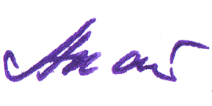 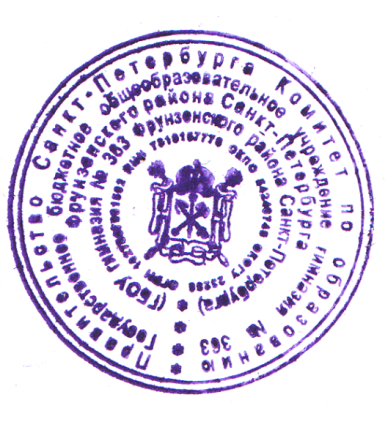 Решением педагогического Совета ГБОУ гимназии №363 Фрунзенского района Санкт-ПетербургаПротокол №1      от 29.08.2023УТВЕРЖДЕНАДиректор ГБОУ гимназии №363 Фрунзенского района Санкт-Петербурга_______________Акатова И.Б. Приказ № 119          от 29.08.2023ПредметНазвание элективного курсаКол-во часовКлассАвторизданиеФорма аттестацииРусский язык№5Теория и практика написания сочинений3410Фролова С.Д.Егораева Г.Т. ЕГЭ. Практикум по русскому языку, подготовка к выполнению части 3 (С). – М.: «Экзамен», 2013.зачетРусский язык№4Путь к созданию текста3411Новикова Т.Б.Егораева Г.Т. ЕГЭ. Практикум по русскому языку подготовка к выполнению части 3 (С). – М.: «Экзамен», 2014. ИлиЦыбулько И.П. ЕГЭ – 2013. Русский язык: тематический сборник заданий.  – М.: «Национальное образование», 2012.Математика№42Математика: избранные вопросы6810-11Лукичева Е.Ю., Лоншакова Т.Е.Семенова, Ященко ЕГЭ. 3000 задач, М., Экзамензачет10 параллель (5дн)10 параллель (5дн)11 параллель (5дн)11 параллель (5дн)Предметная областьПредметуровеньВсегоз/этз/недз/этз/недОбязательная частьОбязательная частьРусский язык и литератураРусский языкБ136682.00682.00Русский язык и литератураЛитератураУ3401705.001705.00Иностранные языкиИностранный язык (английский)Б2041023.001023.00Математика и информатикаМатематикаМатематика и информатикаАлгебра и начала математического анализаБ170682.001023.00Математика и информатикаГеометрияБ102682.00341.00Математика и информатикаВероятность и статистикаБ68341.00341.00Математика и информатикаИнформатикаБ68341.00341.00Общественные наукиИсторияБ136682.00682.00Общественные наукиОбществознаниеУ2721364.001364.00Общественные наукиГеографияБ68341.00341.00Естественные наукиФизикаБ136682.00682.00Естественные наукиБиологияБ68341.00341.00Естественные наукиХимияБ68341.00341.00Физическая культура, экология и основы безопасности жизнедеятельностиФизическая культураБ136682.00682.00Физическая культура, экология и основы безопасности жизнедеятельностиОсновы безопасности жизнедеятельностиБ68341.00341.00Индивидуальный проект34341.00Итого по компоненту Обязательная частьИтого по компоненту Обязательная часть2074105431.00102030.00Часть, формируемая участниками образовательных отношенийЧасть, формируемая участниками образовательных отношенийРусский язык и литератураПрактикум по орфографии и пунктуации68341.00341.00Иностранные языкиСтрановедение68341.00341.00Общественные наукиИстория культуры XIX-XX века68341.00341.00Итого по компоненту Часть, формируемая участниками образовательных отношенийИтого по компоненту Часть, формируемая участниками образовательных отношений2041023.001023.00Предметы по выборуПредметы по выборуИтого по компоненту Предметы по выборуИтого по компоненту Предметы по выборуПредельная нагрузкаПредельная нагрузка2312115634115634ИтогоИтого2278115634.00112233.0010 параллель (5дн)10 параллель (5дн)11 параллель (5дн)11 параллель (5дн)Предметная областьПредметуровеньВсегоз/этз/недз/этз/недОбязательная частьОбязательная частьРусский язык и литератураРусский языкБ136682.00682.00Русский язык и литератураЛитератураБ2041023.001023.00Иностранные языкиИностранный язык (английский)Б2041023.001023.00Математика и информатикаМатематикаМатематика и информатикаАлгебра и начала математического анализаУ2721364.001364.00Математика и информатикаГеометрияУ2041023.001023.00Математика и информатикаВероятность и статистикаУ68341.00341.00Математика и информатикаИнформатикаУ2721364.001364.00Общественные наукиИсторияБ136682.00682.00Общественные наукиОбществознаниеБ136682.00682.00Общественные наукиГеографияБ68341.00341.00Естественные наукиФизикаБ136682.00682.00Естественные наукиБиологияБ68341.00341.00Естественные наукиХимияБ68341.00341.00Физическая культура, экология и основы безопасности жизнедеятельностиФизическая культураБ136682.00682.00Физическая культура, экология и основы безопасности жизнедеятельностиОсновы безопасности жизнедеятельностиБ68341.00341.00Индивидуальный проект34341.00Итого по компоненту Обязательная частьИтого по компоненту Обязательная часть2210112233.00108832.00Часть, формируемая участниками образовательных отношенийЧасть, формируемая участниками образовательных отношенийРусский язык и литератураПрактикум по орфографии и пунктуации68341.00341.00Естественные наукиПрактикум по решению физических задач34341.00Итого по компоненту Часть, формируемая участниками образовательных отношенийИтого по компоненту Часть, формируемая участниками образовательных отношений102341.00682.00Предметы по выборуПредметы по выборуИтого по компоненту Предметы по выборуИтого по компоненту Предметы по выборуПредельная нагрузкаПредельная нагрузка2312115634115634ИтогоИтого2312115634.00115634.0010 параллель (5дн)10 параллель (5дн)11 параллель (5дн)11 параллель (5дн)Предметная областьПредметуровеньВсегоз/этз/недз/этз/недОбязательная частьОбязательная частьРусский язык и литератураРусский языкБ136682.00682.00Русский язык и литератураЛитератураБ2041023.001023.00Иностранные языкиИностранный язык (английский)Б2041023.001023.00Математика и информатикаМатематикаМатематика и информатикаАлгебра и начала математического анализаУ2721364.001364.00Математика и информатикаГеометрияУ2041023.001023.00Математика и информатикаВероятность и статистикаУ68341.00341.00Математика и информатикаИнформатикаБ68341.00341.00Общественные наукиИсторияБ136682.00682.00Общественные наукиОбществознаниеБ136682.00682.00Общественные наукиГеографияБ68341.00341.00Естественные наукиФизикаУ3401705.001705.00Естественные наукиБиологияБ68341.00341.00Естественные наукиХимияБ68341.00341.00Физическая культура, экология и основы безопасности жизнедеятельностиФизическая культураБ136682.00682.00Физическая культура, экология и основы безопасности жизнедеятельностиОсновы безопасности жизнедеятельности68341.00341.00Индивидуальный проект34341.00Итого по компоненту Обязательная частьИтого по компоненту Обязательная часть2210112233.00108832.00Часть, формируемая участниками образовательных отношенийЧасть, формируемая участниками образовательных отношенийРусский язык и литератураПрактикум по орфографии и пунктуации68341.00341.00Математика и информатикаПрактикум по решению задач по информатике34341.00Итого по компоненту Часть, формируемая участниками образовательных отношенийИтого по компоненту Часть, формируемая участниками образовательных отношений102341.00682.00Предметы по выборуПредметы по выборуИтого по компоненту Предметы по выборуИтого по компоненту Предметы по выборуПредельная нагрузкаПредельная нагрузка2312115634115634ИтогоИтого2312115634.00115634.0010 параллель(6дн)10 параллель(6дн)11 параллель(5дн)11 параллель(5дн)Предметная областьПредметуровеньВсегоз/этз/недз/этз/недОбязательная частьОбязательная частьРусский язык и литератураРусский языкУ2041023.001023.00Русский язык и литератураЛитератураУ3401705.001705.00Иностранные языкиИностранный язык (английский)Б2041023.001023.00Общественные наукиИсторияБ136682.00682.00Общественные наукиПравоУ136682.00682.00Общественные наукиОбществознаниеБ136682.00682.00Общественные наукиГеографияБ68341.00341.00Математика и информатикаМатематикаБ2721364.001364.00Естественные наукиФизикаБ136682.00682.00Естественные наукиБиологияБ68341.00341.00Естественные наукиАстрономияБ34341.00Физическая культура, экология и основы безопасности жизнедеятельностиФизическая культураБ1701023.00682.00Физическая культура, экология и основы безопасности жизнедеятельностиОсновы безопасности жизнедеятельностиБ68341.00341.00Индивидуальный проект68341.00341.00Итого по компоненту Обязательная частьИтого по компоненту Обязательная часть2040102030.00102030.00Часть, формируемая участниками образовательных отношенийЧасть, формируемая участниками образовательных отношенийИностранные языкиИностранный язык (английский)Б68341.00341.00Общественные наукиИсторияБ68341.00341.00Итого по компоненту Часть, формируемая участниками образовательных отношенийИтого по компоненту Часть, формируемая участниками образовательных отношений136682.00682.00Предметы по выборуПредметы по выборуЭлектив (предметы по выбору)2041364.00682.00Русский язык и литератураЭлективный предмет - Теория и практика написания сочинений34341.00Русский язык и литератураЭлективный предмет - Путь к созданию текста34341.00Русский язык и литератураЭлективный предмет - Теория и практика анализа художественного текста34341.00Математика и информатикаЭлективный предмет - Математика: избранные вопросы68341.00341.00Математика и информатикаЭлективный предмет - Методы решения задач повышенной сложности по информатике34341.00Общественные наукиЭлективный предмет - Основы экономической теории (Экономика)34341.00Иностранные языкиЭлективный предмет - Страноведение34341.00Итого по компоненту Предметы по выборуИтого по компоненту Предметы по выбору2041364.00682.00Предельная нагрузкаПредельная нагрузка2414125837115634ИтогоИтого2380122436.00115634.0010 параллель (6дн)10 параллель (6дн)11 параллель (5дн)11 параллель (5дн)Предметная областьПредметуровеньВсегоз/этз/недз/этз/недОбязательная частьОбязательная частьРусский язык и литератураРусский языкБ68341.00341.00Русский язык и литератураЛитератураБ2041023.001023.00Иностранные языкиИностранный язык (английский)Б2041023.001023.00Общественные наукиИсторияБ136682.00682.00Общественные наукиОбществознаниеБ136682.00682.00Математика и информатикаМатематикаУ4082046.002046.00Математика и информатикаИнформатикаБ68341.00341.00Естественные наукиФизикаБ136682.00682.00Естественные наукиАстрономияБ34341.00Естественные наукиХимияБ68341.00341.00Естественные наукиБиологияБ68341.00341.00Физическая культура, экология и основы безопасности жизнедеятельностиФизическая культураБ1701023.00682.00Физическая культура, экология и основы безопасности жизнедеятельностиОсновы безопасности жизнедеятельностиБ68341.00341.00Индивидуальный проект68341.00341.00Итого по компоненту Обязательная частьИтого по компоненту Обязательная часть183691827.0091827.00Часть, формируемая участниками образовательных отношенийЧасть, формируемая участниками образовательных отношенийРусский язык и литератураРусский языкБ68341.00341.00Математика и информатикаИнформатикаБ68341.00341.00Иностранные языкиИностранный язык (английский)Б68341.00341.00Общественные наукиИсторияБ68341.00341.00Естественные наукиФизикаБ68341.00341.00Естественные наукиХимияБ68341.00341.00Естественные наукиБиологияБ68341.00341.00Итого по компоненту Часть, формируемая участниками образовательных отношенийИтого по компоненту Часть, формируемая участниками образовательных отношений4762387.002387.00Предметы по выборуПредметы по выборуЭлектив (предметы по выбору)68682.00Русский язык и литератураЭлективный предмет - Теория и практика написания сочинений34341.00Математика и информатикаЭлективный предмет - Математика: избранные вопросы34341.00Итого по компоненту Предметы по выборуИтого по компоненту Предметы по выбору68682.00Предельная нагрузкаПредельная нагрузка2414125837115634ИтогоИтого2380122436.00115634.00